ANEXO V EDITAL Nº 01/2019/RM/UNIR, DE 24 DE ABRIL DE 2019PROCESSO SIMPLIFICADO PARA SELEÇÃO E CONTRATAÇÃO DE PROFESSOR SUBSTITUTO CAMPUS ROLIM DE MOURADECLARAÇÃOEu,____________________________________, RG:______________ SSP/_____, e CPF:_________________________, declaro que nos últimos 24 meses - não tive contrato temporário nos termos do inciso III, do Art. 9º. Da lei 8.745/93 e Art. 166 da Lei 11784/2008. Também declaro que não ocupo cargo efetivo na Administração direta ou indireta da União, dos Estados, do Distrito Federal e dos Municípios, integrante das carreiras de Magistério Superior, de que trata a Lei n° 7.596, de 10 de abril de 1987. Por ser verdade, assino abaixo, estando ciente das penalidades legais em caso de falso testemunho. Rolim de Moura - RO,_____ de _____________ de 2019. Assinatura por extenso do/a candidato/a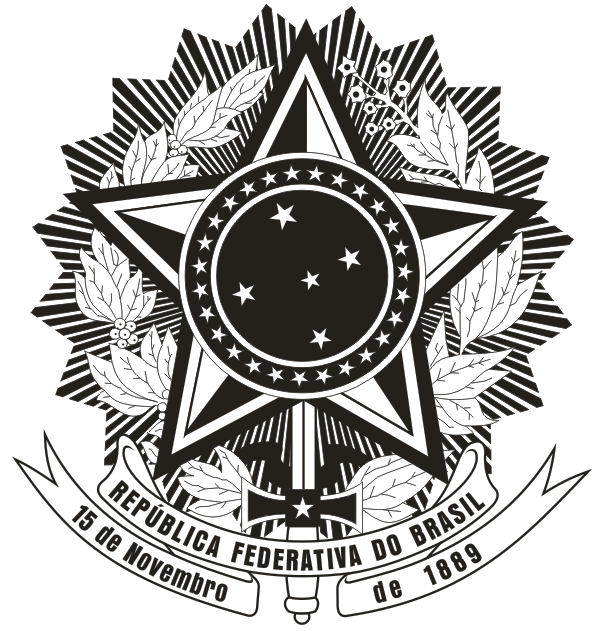 SERVIÇO PÚBLICO FEDERALMINISTÉRIO DA EDUCAÇÃOFUNDAÇÃO UNIVERSIDADE FEDERAL DE RONDÔNIADIREÇÃO DO CAMPUS DE ROLIM DE MOURA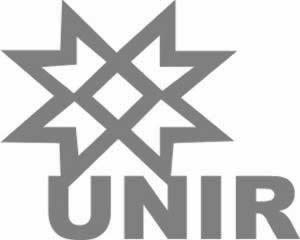 